1 – Questionnaire sur le lien au territoire : Questionnaire sur le lien au territoire porté par l’Université Toulouse II en vue de définir collectivement des projets pour le Couserans- à renseigner avant le 15 janvier 2021 par mail à l’adresse suivante : bioregioncouserans@laposte.netr ou par courrier : A. Brun, Master2-Trent, 58 rue des boulistes, 31 810, LE VERNET Merci beaucoup de le remplir et diffuser autour de vous !Age :…..................         H/F : ………………..	Lieu d’habitation : …………………………………………………………………..Emploi (ou ex-emploi) :………………………………………………………….……………………………………………………………………………………..Quelles activités (de tous ordres) menez-vous dans le Couserans ?..................................................................................……………………………………………………………………………………………………………………………………………………………...........................……………………………………………………………………………………………………………………………………………………………...........................Etes-vous membre d’une association, collectif, fédération ou autre sur le territoire ?  	Oui           NonSi oui, laquelle/lequel ?: …………………………………………………………………………………................................................................Depuis combien de temps habitez-vous le Couserans (années) : Pourquoi habitez-vous à cet endroit ? (cochez la/les bonne(s) réponse(s)) : 	Raison professionnelle 	Raison familiale     Raison d’agrément      Proximité des commodités         Proximité de la natureAutre :……………………………………………………………………………………………………………………………………………….…..........................Souhaiteriez-vous y rester/ en partir  (cochez la bonne réponse) 	Pourquoi ?……………………………………………………. ……………………………………………………………………………………………………………………………………………………………...........................……………………………………………………………………………………………………………………………………………………………...........................Vous sentez-vous :Le confinement a-t-il modifié votre perception de votre lieu de vie ?	 Oui	Non	 Si oui, de quelles manières ? ............................................................................................................................................................................................……………………………………………………………………………………………………………………………………………………………...........................Quels sont les éléments que vous appréciez sur votre territoire ?Village/quartier : ………..……………………………………………………………………………………………………………………….….......................…………………………………………………………………………………………………………………………………………………………….….......................Vallée : …………………….………………………………………………………………………………………………………………………….….......................…………………………………………………………………………………………………………………………………………………………….….......................Couserans : ………………………………………………………………………………………………………………………………………….…......................…………………………………………………………………………………………………………………………………………………………….….......................Quels sont les éléments que vous n’appréciez pas sur votre territoire ?Village/quartier : ………..……………………………………………………………………………………………………………………….….......................…………………………………………………………………………………………………………………………………………………………….….......................Vallée : …………………….………………………………………………………………………………………………………………………….….......................…………………………………………………………………………………………………………………………………………………………….….......................Couserans : ………………………………………………………………………………………………………………………………………….…......................…………………………………………………………………………………………………………………………………………………………….….......................Dans le Couserans, quelles activités vous paraîtrait-il important de :Développer : ………………………………………………………………………………………………………………………………….…...........................…………………………………………………………………………………………………………………………………………………………….….......................Limiter :…………………………………………………………………………………………………………………………………………………………….…........ …………………………………………………………………………………………………………………………………………………………….….......................Quel est votre avis sur les changements majeurs du Couserans des dernières décennies ?…………………………………………………………………………………………………………………………………………………………….….......................………………………………………………………………………………………………………………………………………………………….…….......................Quels sont les problèmes majeurs rencontrés dans le Couserans, par ordre d’importance ? …………………………………………………………………………………………………………………………………………………………….….......................…………………………………………………………………………………………………………………………………………………………….….......................……………………………………………………………………………………………………………………………………………………………….......................Comment voyez-vous le Couserans dans le futur ? Scénario positif: ...................................................................................................................................... ….......................…………………………………………………………………………………………………………………………………………………………….….......................………………………………………………………………………………………………………………………………………………………………....................... Scénario négatif : .................................................................................................................................... …......................…………………………………………………………………………………………………………………………………………………………….….......................…………………………………………………………………………………………………………………………………………………………….….......................Comment définiriez-vous votre bien-être ? ............................................................................................... ….......................….......................….......................….......................….......................….......................….......................…..... …………………………………………………………………………………………………………………………………………………………………………………….2 – Enquête sur la résilience localeVous pouvez répondre à ce questionnaire en ligne à l’adresse web suivante : https://framaforms.org/enquete-sur-la-resilience-locale-1604757029 .  Merci de ne répondre qu’à un questionnaire par foyer pour cette activité. 3 – Photographies des lieux aimés et non aimésPrésentez-nous ici une ou plusieurs photographies des éléments/lieux que vous appréciez sur votre territoire :Lieu de la/des photographie(s) : ……………………………………………………………………………………………………………………………………Commentaires : …………………………………………………………………………………………………………………………………………………………………………………………………………………………………………………………………………………………………………………………………………………..……………………………………………………………………………………………………………………………………………………………………………………..……………………………………………………………………………………………………………………………………………………………………………………..  Présentez ici une ou plusieurs photographies des éléments/lieux que vous n’appréciez pas sur votre territoire :Lieu de la/des photographie(s) : ……………………………………………………………………………………………………………………………………Commentaires : …………………………………………………………………………………………………………………………………………………………………………………………………………………………………………………………………………………………………………………………………………………..……………………………………………………………………………………………………………………………………………………………………………………..…………………………………………………………………………………………………………………………………………………………………………………….. Age : …………    Commune d’habitation: ………………………………   4 – Dessins de vos lieux de vieDessin n°1 : Ou habitez-vous ?Vous êtes invité à nous présenter votre lieu de vie actuel par un dessin sur lequel vous pouvez faire figurer les éléments de votre choix (ce qui vous plait, vous déplait, éléments naturels, culturels, etc etc)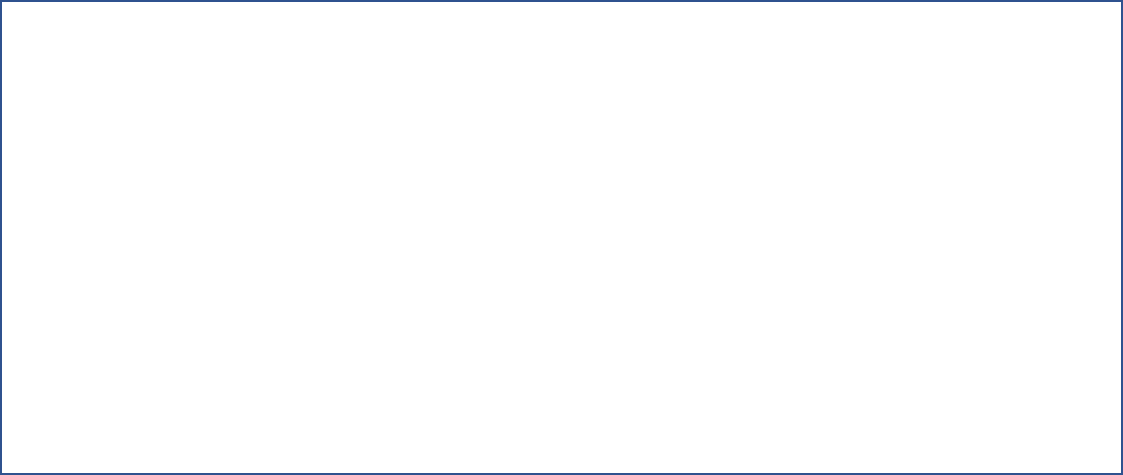 Lieu du dessin (échelle) : ………………………………………………………………………………………………………………………………………………………………..Commentaires : ……………………………………………………………………………………………………………………………………………………………………………………………………………………………………………………………………………………………………………………………………………………………………..……………………………………………………………………………………………………………………………………………………………………………………..……………………………………………………………………………………………………………………………………………………………………………………..………………………………………………………………………………………………………………………………………………………………………………………………………………………………………………………………..Dessin n°2 : Votre territoire rêvéVous êtes invité à nous présenter ce même lieu de vie, mais cette fois idéalisé, par un dessin qui présente votre scenario rêvé pour votre lieu de vie avec des éléments de votre choix Commentaires : …………………………………………………………………………………………………………………………………………………………………………………………………………………………………………………………………………………………………………………………………………………..……………………………………………………………………………………………………………………………………………………………………………………..……………………………………………………………………………………………………………………………………………………………………………………..……………………………………………………………………………………………………………………………………………………………………………………..Age : ………...   Commune d’habitation: …………………………………………….   Très attaché Assez attaché Neutre Peu attaché Détaché Raison principaleMaison………………………………………………..........................………………………………………………............................Village/quartier………………………………………………...........................………………………………………………...........................Vallée………………………………………………...........................………………………………………………...........................Couserans………………………………………………...........................………………………………………………...........................Ariège………………………………………………...........................………………………………………………...........................France………………………………………………...........................………………………………………………...........................Europe………………………………………………...........................………………………………………………...........................